Kompetenzbereich: Texte rezipierenHör-/ Hör-SehverstehenLeseverstehenKompetenzbereich: Texte produzierenSprechenSchreibenSprachmittlungKompetenzbereich: Über Sprache, Sprachverwendung und Sprachenlernen reflektieren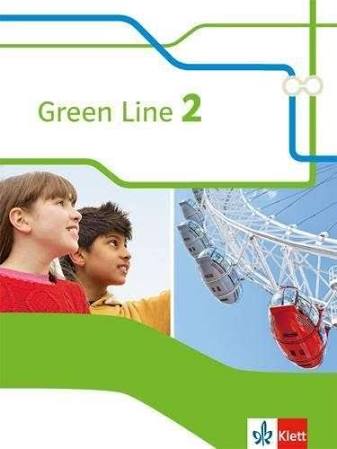 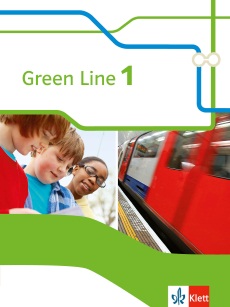 Green Line Band 1 & 2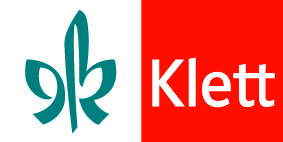 Synopse mit dem aktuellen Lehrplan am Gymnasium des Landes Thüringen (2011) für die Klassen 5 und 6VorbemerkungGreen Line 1 und 2 – die ersten zwei Bände einer neu konzipierten Lehrwerksgeneration für Englisch als 1. Fremdsprache an Gymnasien – erfüllen die Anforderungen des Rahmenlehrplans Moderne Fremdsprachen für die Klassen 5 und 6 am Gymnasium in Thüringen (2011) perfekt.Mit der vorliegenden Synopse erkennen Sie auf einen Blick die Übereinstimmung zwischen Buch und Lehrplan.Viel Spaß beim Unterrichten mit Green Line wünscht IhnenIhrGreen Line-TeamSachkompetenzeinfache sprachliche Äußerungen und Hör-/Hör-Sehtexte zu vertrauten Themen verstehen und diesen Informationen entnehmen, wenn langsam, deutlich und ineinfacher Standardsprache gesprochen wird. Das bedeutet die Schülerinnen und Schüler könnenSeite/Übung bzw. SeiteTexte mit vornehmlich bekanntem Wortschatz und einfachen sprachlichen Strukturen verstehenGL 1: u. a. 20/13, 21/17GL 2: u. a. 94/6, 129/4durch unterschiedliche Medien präsentierte, didaktisierte, adaptierte und einfache authentische Texte, nicht literarische und literarische Texte unterschiedlicher Länge verstehen, z. B. Ankündigungen, Durchsagen, Anweisungen, Beschreibungen, Berichte, Erzählungen, Gespräche, Filme bzw. Filmausschnitte, Werbespots, Lieder, Reime, PräsentationenGL 1: u. a. 26/1, 31/2GL 2: u. a. 24/1, 76/1den Inhalt dieser Texte global, selektiv oder detailliert erfassenGL 1: u. a. 8/1, 17/4 a), b)GL 2: u. a. 8/2, 76/1den Gesprächspartner verstehen und sprachlich bzw. nicht sprachlich reagierenGL 1: u. a. 15/3, 23 (Step 4)GL 2: u. a. 111/3, 116/13Muttersprachler und Nichtmuttersprachler verschiedener regionaler Varietäten verstehenGL 1: u. a.74/11, 84/1GL 2: u. a.50/2, 89/4 a)lautsprachliche und intonatorische Strukturen erkennen und punktuell bestimmenGL 1: u. a. 8/1, 9/4GL 2: u. a. 8/2, 50/2vertraute englischsprachige Wendungen der Unterrichtssprache verstehen und entsprechend handelnGL 1: u. a. 23 (Step 4)GL 2: u. a. 22 (Unit task)MethodenkompetenzDie Schülerinnen und Schüler könnenSeite/Übung bzw. SeiteSituationen und Aufgabenstellungen nutzen, um Hör-/Hör-Seherwartungen zu entwickelnGL 1: u. a. 14/1, 17/4GL 2: u. a. 129/4, 165 (S18-S20) (Listening skills)sprachliches, soziokulturelles und thematisches Wissen sowie Weltwissen unter Anleitung als Verstehenshilfe nutzenGL 1: u. a. 102/2 a), 120/2 a)b), GL 2: u. a. 69/3, 88/2, als Verstehenshilfe nutzen• intonatorische Strukturen, z. B. Stimmlage, Tonhöhe,• visuelle Strukturen, z. B. Bilder, Mimik, Gestik,• akustische Signale, z. B. Geräusche, MusikGL 1: u. a.8/1, 26/3GL 2: u. a.8/2, 15/16Schlüsselwörter erkennen und mit ihrer Hilfe Sinnzusammenhänge erschließenGL 1: u. a. 8/1, 30/4GL 2: u. a. 32/7b), 36/2Informationen verdichten und Gedächtnishilfen unter Anleitung anfertigenGL 1: u. a. 30/4, 58/17 b)GL 2: u. a. 165-166 (S18 - S22) (Listening skills/ Film skills/ Viewing)Selbst- und SozialkompetenzDie Schülerinnen und Schüler könnenSeite/Übung bzw. Seitesich auf Hör-/Hör-Sehsituation, -text und -aufgabe einstellen und konzentriert zuhören sowie ggf. zuschauenGL 1: u. a. 26/1, 68/2, GL 2: u. a. 8/2, 25/2 a)den Hör-/Hör-Sehprozess entsprechend der Aufgabe unter Anleitung und punktuell selbstständig bewältigenGL 1: u. a. 32/1, 46/1GL 2: u. a. 49/2 b), 108/2auch bei Verstehensproblemen weiter konzentriert zuhörenGL 1: u. a. 46/2 a), 120/1 a)GL 2: u. a. 46/1, 50/2bei Unklarheiten gezielt nachfragenGL 1: u. a. 57/15, 62 (Step 3)GL 2: u. a. 165 (S18 - S20) (Listening skills)auf Unbekanntes/Unvorhergesehenes angemessen reagierenGL 1: u. a. 122/3, 120/2GL 2: u. a. 86/2, 89/4Eigenschaften von Sprechern respektieren und sich darauf einstellen, z. B. Sprechtempo, Intonation, Mimik, GestikGL 1: u. a. 8/1, 26/3GL 2: u. a. 8/2, 15/16seine Kompetenzentwicklung unter Anleitung einschätzen, z. B. mit Hilfe eines PortfoliosGL 1: u. a. 17/4, 58/17 + box (Listening skills)GL 2: u. a. 165 - 166 (Listening/ Film/ Viewing skills)SachkompetenzDie Schülerinnen und Schüler könnenSeite/Übung bzw. Seiteden wesentlichen Inhalt bzw. Detailinformationen aus einfachen Texten zu vertrauten Themen verstehen, die• vornehmlich bekannten Wortschatz sowie punktuell unbekannten, aber erschließbarenWortschatz sowie• überwiegend einfache sprachliche StrukturenenthaltenGL 1: u. a. 25/1, 92/1GL 2: u. a. 74/10, 82/2verschiedene Textsorten erkennen und ihre Funktion erfassenGL 1: u. a. 24/1, 52/1GL 2: u. a. 42/1, 160/S11didaktisierte, adaptierte und authentische Texte, lineare und teilweise nicht lineare, literarische und nicht literarische Texte (auch Lernertexte) in elektronischer und nicht elektronischer Form, auch visuell unterstützt, lesen und verstehen zur• Orientierung,• Übermittlung von Informationen,• Unterhaltung,z. B. Erzählungen, Geschichten, Gedichte, Beschreibungen, Berichte, SMS, E-Mails, Dialoge, Pläne, Plakate, Prospekte, Schilder, Tabellen, HandlungsanweisungenGL 1: u. a. 95/9, 101/1GL 2: u. a. 114/7, 89/3vertraute englischsprachige Wendungen der Unterrichtssprache verstehen und entsprechend handelnGL 1: u. a. 113/12, 150/7GL 2: u. a. 158-159 (S5 - S9) (reading skills)MethodenkompetenzDie Schülerinnen und Schüler könnenSeite/Übung bzw. SeiteLeseerwartungen aufbauen und nutzen, z. B. durch visuelle Impulse, Überschriften und Erkennen der TextstrukturGL 1: u. a. 44/1, 62/1GL 2: u. a. 18/1, 89/3 a)sprachliches, soziokulturelles und thematisches Wissen sowie Weltwissen unter Anleitung als Verstehenshilfe nutzenGL 1: u. a. 44/1GL 2: u. a. 89/3 a) unterschiedliche Lesetechniken anwenden, z. B. Skimming, ScanningGL 1: u. a. 25/2, 30/1, 55/9GL 2: u. a. 59/2, 158/S5 (skimming and scanning)Schlüsselwörter erkennen, markieren und mit ihrer Hilfe Sinnzusammenhänge erschließenGL 1: u. a. GL 2: u. a. 64/3 (bezogen auf Text auf 62-63 I’m a mudlark)strukturierte Notizen zur Informationsspeicherung und -weiterverwendung unter Anleitung anfertigenGL 1: u. a. 83/3 (bezogen auf Text 82-83 The captain and the cabin boy), 101/3 b)GL 2: u. a. 148/1, 184/4 b)unbekannten Wortschatz erschließen durch Analogieschlüsse, Wortbildungsmuster, Vergleich zur deutschen Sprache, ggf. zu seiner Herkunftssprache bzw. zu anderen FremdsprachenGL 1: u. a. 74/12,Allgemein: Verweise auf andere Sprachen wie Latein oder Französisch im VokabelteilGL 2: u. a. 73/9. 112/6 (Mediation)Verweise auf andere Sprachen wie Latein oder Französisch im VokabelteilIm Kontext altersgemäße elektronische und nicht elektronische Hilfsmittel, z. B. Wörterverzeichnisse, zweisprachige Wörterbücher, unter Verwendung verschiedener Techniken unter Anleitung nutzenGL 1: u. a. Allgemein: Vokabelteil ab 188GL 2: u. a. 21 (How to use a dictionary), 59 (How to find information on the internet)Selbst- und SozialkompetenzDie Schülerinnen und Schüler könnenSeite/Übung bzw. Seitesich auf Lesesituation, -text und -aufgabe einstellen und konzentriert lesenGL 1: u. a. 44/1, 62/1GL 2: u. a. 18/1, 24/2 a)den Leseprozess entsprechend der Aufgabe unter Anleitung bewältigenGL 1: u. a. 32/1, 34/1GL 2: u. a. 10/1, 30/1auch bei Verstehensproblemen weiter konzentriert lesenGL 1: u. a. 46/2 a), 120/1 a)GL 2: u. a. 46/1, 50/2mit Textinhalten offen und kritisch umgehenGL 1: u. a. 90/1, 114/1 b)GL 2: u. a. 64/2, 70/1Sachverhalte, Vorgänge, Personen und Handlungen aus der Perspektive anderer betrachtenGL 1: u. a. 110/1, 119/2GL 2: u. a. 52/1, 92/1mit Unbekanntem/Unvorhergesehenem angemessen umgehenGL 1: u. a. 76/14, 83 (reading skills)GL 2: u. a. 10/1, 52/1 (+across cultures)texterschließende Hilfsmittel unter Anleitung nutzen bzw. andere um Hilfe bittenGL 1: u. a. 16/1, 24 (Stop and think)GL 2: u. a. 42/2, 82/1 b)über die eigenen Lesestrategien unter Anleitung reflektierenGL 1: u. a. 117/2 b)GL 2: u. a. 19/2 a)seine Kompetenzentwicklung unter Anleitung einschätzen, z. B. mit Hilfe eines PortfoliosAllgemein: in den Büchern finden sich Aufgaben, mit deren Hilfe die Schüler Einträge für ihr Portfolio erstellen. Diese sind mit einem Symbol gekennzeichnet.Das Workbook bietet am Ende jeder Unit eine Portfolio-Seite (Check-out).GL 1: u. a. 23 (Unit task ), 54/8GL 2: u. a. 9/3 c)Sachkompetenz I) An Gesprächen teilnehmenDer Schüler kann mit elementaren sprachlichen und nicht sprachlichen Mitteln in einfachen Gesprächssituationen zu vertrauten Themen funktional angemessen und weitgehend normgerecht interagieren, wenn die Gesprächspartner in deutlich artikulierter Standardsprache sprechen. Das bedeutetdie Schülerinnen und Schüler könnenSeite/Übung bzw. Seite- sich in Gesprächen äußern• zur Kontaktaufnahme und -pflege,• zur Unterhaltung,• zur Orientierung,• zur Planung und Inanspruchnahme von DienstleistungenGL 1: u. a. 8/3 (sich vorstellen), 68/1 GL 2: u. a. 108/1 (Orte beschreiben), 124/2- sich in Interviews äußern und dabei• soziale Kontakte unter Verwendung alltäglicher Höflichkeitsformeln realisieren,• einfache Fragen stellen und darauf reagieren,• Wünsche und Vorlieben äußern, ihnen zustimmen oder sie ablehnen,• Aufforderungen und Vorschläge formulieren und darauf reagieren,• um Entschuldigung bitten und auf Entschuldigungen reagieren,• eine Meinung erfragen und äußern,• Hilfe und Unterstützung erbitten und anbieten,• um Wiederholung und/oder Umformulierung bittenGL 1: u. a. 25/4 (Wünsche und Vorlieben), 67/5 (Meinung erfragen und äußern)GL 2: u. a.51/3, 75/14 c)  II) Zusammenhängendes SprechenDer Schüler kann mit elementaren sprachlichen und nicht sprachlichen Mitteln funktional   angemessen und weitgehend normgerecht vor Zuhörern sprechenGL 1: u. a. 19/11, 23/4GL 2: u. a. 29/3, 32/3über Aspekte des eigenen Lebensbereichs berichtenGL 1: u. a. 19/11, 21/14GL 2: u. a. 68/2, 90/1über seine Person, Familie und Freunde Auskunft geben bzw. über sie erzählenGL 1: u. a.8/3, 17/3, GL 2: u. a. 9/3 b), 42/1, sein Befinden, seine Erfahrungen, aktuelle und vergangene Gewohnheiten, Alltagsroutinenund Aktivitäten sowie die anderer Personen beschreiben, darüber berichten bzw. erzählenGL 1: u. a. 54/7, 64/2GL 2: u. a. 9/3, 76/2 c)Vorlieben oder Abneigungen benennen, beschreiben, darüber berichten bzw. erzählenGL 1: u. a. 71/3, 99 (Step 4)GL 2: u. a. 13/9, 21/1 c)Pläne und Vereinbarungen beschreibenGL 1: u. a. 71/5, 120/3 b)GL 2: u. a. 51/3, 61 (Step 5)kurze, eingeübte Präsentationen zu vertrauten Themen vortragenGL 1: u. a. 23 (Step 4), 59/3 GL 2: u. a. 23 (Step 5), 37 (How to give a good presentation)Global- und Detailinformationen aus gehörten bzw. gesehenen und gelesenen nicht literarischen und literarischen Texten wiedergeben und/oder zusammenfassenGL 1: u. a. 113/11, 149/6GL 2: u. a.50/2, 91/3amit Vorbereitung fließend und gestaltend vorlesenGL 1: u. a. 49/4 b), 59 (How to improve your speaking)GL 2: u. a. 146/8, 155/11eingeübte, sprachlich einfache literarische Texte, z. B. Gedichte, Reime, Lieder, sinngestaltend vortragenGL 1: u. a. 60-61 (Unit task 3)GL 2: u. a. ,162/163 (S14-S16) (Speaking skills), 116/14Texte inszenierenGL 1: u. a. 31/7, 54/7GL 2: u. a. 116/13, 131/4 c) vertraute englischsprachige Wendungen der Unterrichtssprache verstehen und entsprechend handelnGL 1: u. a. 17/3, 22/18GL 2: u. a. 29/3, 39 (Step 7)MethodenkompetenzDie Schülerinnen und Schüler könnenSeite/Übung bzw. Seitegrundlegende Intonationsmuster der englischen Sprache imitierenGL 1: u. a. 13/14, 188GL 2: u. a. 162 - 163 (S14 - S16), 191/G14 (Grammatik, Intonation), 21/2sprachliches, soziokulturelles und thematisches Wissen sowie Weltwissen unter Anleitung einbeziehen und nutzenGL 1: u. a. 46/2b, 51/2GL 2: u. a. 13/9, 15/15einen Redeplan unter Anleitung anfertigen und nutzenGL 1: u. a. 23 (Step 3), 54/7GL 2: u. a. 22-23 (Unit task 1), 37 (How to give a good presentation)altersgemäße elektronische und nicht elektronische Hilfsmittel, z. B. Wörterverzeichnisse,zweisprachige Wörterbücher, unter Verwendung verschiedener Techniken unter Anleitung nutzenGL 1: u. a. Allgemein: Vokabelteil ab 188GL 2: u. a. 21 (How to use a dictionary), 59 (How to find information on the internet)ein Gespräch mit Hilfe sprachlicher und nicht sprachlicher Mittel adressaten-, situations- und sachgerecht beginnen, aufrechterhalten und beendenGL 1: u. a. 79 (How to talk to people in the street), 76/15 (How to: Tell people the way)GL 2: u. a. 12/8, 94/5 (Across cultures)adressatengerecht und anschaulich präsentierenGL 1: u. a. 59 (How to improve your speaking), 60-61 (Unit task 3)GL 2: u. a. 22-23 (Unit task 1), 37 (How to give a good presentation)Techniken des Mit- und Nachsprechens sowie Auswendiglernens anwendenGL 1: u. a. 9/4, 11/9GL 2: u. a. 94/5 c) Reime, Gedichte, Lieder lernen und sie kreativ und phantasievoll ausgestaltenGL 1: u. a. 60-61 (Unit task 3)GL 2: u. a. 162/163 (S14-S16) (Speaking skills), 116/14eine kurze, eingeübte Rolle spielenGL 1: u. a. 31/7, 54/7GL 2: u. a. 116/13, 131/4 c)Strategien zur Förderung der Kommunikation durch Nachfragen, nicht sprachliche Mittelund/oder Umschreibung einsetzenGL 1: u. a. 23 (Step 4), 57/15, 101/3GL 2: u. a. 34/12Selbst- und SozialkompetenzDie Schülerinnen und Schüler könnenSeite/Übung bzw. Seitesprachliches Handeln entsprechend der Aufgabe unter Anleitung gestaltenGL 1: u. a. 8/2, 9/4GL 2: u. a. 9/3, 12/6Gesprächsregeln einhaltenGL 1: u. a. 8/3, 66-67 (How to be polite)GL 2: u. a. 29/3, 116/13adressaten- und situationsgerecht unter Beachtung sozialer Beziehungen agieren und dabei Respekt und Toleranz zeigenGL 1: u. a.22/18 (across cultures), 66-67 (How to be polite)GL 2: u. a. 37 (How to give a good presentation), 75/14 (How to: Ask interview questions)sich in der Fremdsprache verständigen bzw. die Kommunikation aufrechterhaltenGL 1: u. a. 46/2 b), 96/10 b)GL 2: u. a. 116/13, 138/9eigene Sprach- und Verhaltenskonventionen bzw. Besonderheiten der Lebensweise mit denen von Schülern in englischsprachigen und anderen Ländern vergleichen, Gemeinsamkeiten und Unterschiede erkennen und respektierenGL 1: u. a. 36/8, 37/10GL 2: u. a.9/3, 32/8 auf Unbekanntes/Unvorhergesehenes angemessen reagierenGL 1: u. a. 9/4, 10/7GL 2: u. a. 9/3 a), 15/15mit anderen zusammenarbeiten, Unterstützung geben und annehmen sowie Verantwortung für andere übernehmenGL 1: u. a. 22/18, 31/7GL 2: u. a. 29/3, 162/S14seine Kompetenzentwicklung unter Anleitung einschätzen, z. B. mit Hilfe eines PortfoliosAllgemein: in den Büchern finden sich Aufgaben, mit deren Hilfe die Schüler Einträge für ihr Portfolio erstellen. Diese sind mit einem Symbol gekennzeichnet.Das Workbook bietet am Ende jeder Unit eine Portfolio-Seite (Check-out).GL 1: u. a. 23 (Unit task ), 54/8 GL 2: u. a. 9/3 c).SachkompetenzDie Schülerinnen und Schüler können, unter Verwendung elementarer sprachlicher Mittel, Seite/Übung bzw. SeiteTexte weitgehend normgerecht abschreiben, z. B. Tafelbilder, Lieder und GedichteGL 1: u. a. 9/5, 18/7GL 2: u. a. 12/7, 20/4Notizen, Mindmaps und Stichwortgerüste anfertigenGL 1: u. a.61 (Step 4), 83/3GL 2: u. a. 23 (Step 2 + 3)einfache Tabellen, Fragebögen und Formulare ausfüllenGL 1: u. a. 30/4, 58/17 b)GL 2: u. a. 86/2 b), 112/5 a)einfache, kurze, elektronische und nicht elektronische Texte zu vertrauten Themen funktional angemessen und weitgehend normgerecht verfassen und dabei zentraleSchreibformen sachgerecht einsetzen, d. h. I) informierend schreiben:• über Erlebnisse, Ereignisse und Erfahrungen berichten,• zu Veranstaltungen einladen,• Bilder beschreiben,• Gegenstände, Orte, Lebewesen und Vorgänge beschreiben,• Gegenstände und Lebewesen vergleichenGL 1: u. a. 116 (How to write and reply to party invitations), 151/10 b)GL 2: u. a. 176 (G4, b) Test yourself), 177 (G5 Test yourself) II) gestaltend schreiben:• Erlebtes, Erdachtes und nach Impulsen erzählen,• Texte nacherzählen,• literarische Texte umgestalten,• einfache lyrische Texte schreibenGL 1: u. a. 23 (Step 3), 37/11GL 2: u. a. 12/7, 15/17vertraute englischsprachige Wendungen der Unterrichtssprache verstehen und entsprechend handelnGL 1: u. a. 41 (How to practice correct spelling), 116 (How to write and reply to party invitations)GL 2: u. a. 160-161 (Writing Skills)MethodenkompetenzDie Schülerinnen und Schüler könnenSeite/Übung bzw. Seitesprachliche Mittel entsprechend der Aufgabe unter Anleitung sammeln, ordnen und verwendenGL 1: u. a. 35/5 (have/ have got), 65/3 (simple past, word order)GL 2: u. a.11/3 (Simple past), 75/13 (Simple past or present perfect)Texte mit und ohne Verwendung sprachlicher und nicht sprachlicher Vorlagen unter Anleitung adressatengerecht strukturieren und verfassenGL 1: u. a. 23(Step 3), 26/3GL 2: u. a. 11/4, 20/3 b)sprachliches, soziokulturelles und thematisches Wissen sowie Weltwissen unter Anleitung einbeziehen und nutzenGL 1: u. a. 32/2, 41/2GL 2: u. a. 24/1 c), 49/4nicht sprachliche Mittel situationsgerecht verwenden, z. B. Symbole wie EmoticonsGL 1: u. a. 52 (Unit 3 Station Text), 114 (Unit 6 Station Text)GL 2: u. a. 9/3 c)Geschriebenes unter Anleitung kontrollieren und ggf. überarbeitenGL 1: u. a. 41 (How to practise correct spelling)GL 2: u. a. 23 (Step 4), 160-161 (S10-S13) (Writing Skills)altersgemäße elektronische und nicht elektronische Hilfsmittel, z. B. Wörterverzeichnisse,zweisprachige Wörterbücher, unter Verwendung verschiedener Techniken unter Anleitung nutzenGL 1: u. a. Allgemein: Vokabelteil ab 188GL 2: u. a. 21 (How to use a dictionary), 59 (How to find information on the internet)Selbst- und SozialkompetenzDie Schülerinnen und Schüler könnenSeite/Übung bzw. Seitesich Arbeitsziele setzen und die vorgesehene Schreibzeit einhaltenGL 1: u. a. 23 (Step 3), 47/4, GL 2: u. a. 12/7, 20/4seine verfügbaren sprachlichen Mittel variabel einsetzenGL 1: u. a. 46/4, 48/2GL 2: u. a. 64/4, 82/4Texte in einer gut lesbaren Handschrift verfassenGL 1: u. a. 69/4,147/2GL 2: u. a. 87/4 b), 89/3 b)mit anderen zusammenarbeiten und dabei Unterstützung geben und annehmenGL 1: u. a. 40/16, 149/6GL 2: u. a. 99/2, 100-101 (Unit task 5)seine Kompetenzentwicklung unter Anleitung einschätzen, z. B. mit Hilfe eines PortfoliosAllgemein: in den Büchern finden sich Aufgaben, mit deren Hilfe die Schüler Einträge für ihr Portfolio erstellen. Diese sind mit einem Symbol gekennzeichnet.Das Workbook bietet am Ende jeder Unit eine Portfolio-Seite (Check-out).GL 1: u. a. 23 (Unit task ), 54/8 GL 2: u. a. 9/3 c).SachkompetenzDie Schülerinnen und Schüler könnenSeite/Übung bzw. Seitein simulierten, vertrauten, zweisprachigen Alltagssituationen funktional angemessen undweitgehend normgerecht vermittelnGL 1: u. a. 74/12 b), 94/6GL 2: u. a. 56/13 c), 96/12den Informationsgehalt von einfachen, kurzen, mündlichen oder schriftlichen, linearen undnicht linearen Äußerungen zu vertrauten Themen sinngemäß in die jeweilsandere Sprache übertragenGL 1: u. a. 53/5, 74/12GL 2: u. a. 34/12, 73/9wesentliche Informationen aus einfachen, kurzen, mündlichen oder schriftlichen Texten zuvertrauten Themen in deutscher Sprache zusammenfassenGL 1: u. a. 18/8, 113/11GL 2: u. a. 128/2, vertraute englischsprachige Wendungen der Unterrichtssprache verstehen und entsprechend handelnGL 1: u. a. 17/3, 22/18GL 2: u. a. 29/3, 39 (Step 7)MethodenkompetenzDie Schülerinnen und Schüler könnenSeite/Übung bzw. Seitesprachlich vereinfachen, was sie aus der Fremdsprache in die deutsche Sprache und gelegentlich auch umgekehrt übertragen wollen, und dabei• den ihm zur Verfügung stehenden Wortschatz, auch Internationalismen, verwenden,• unbekannte Wörter umschreiben,• auch nicht sprachlich agieren, z. B. über Mimik und GestikGL 1: u. a. 18/8, 113/11GL 2: u. a. 128/2die wesentlichen Informationen des mündlichen oder schriftlichen Ausgangstextes erfassen, auch mit Hilfe visueller Impulse, sich ggf. dazu Notizen machen und in die jeweils andere Sprache übertragenGL 1: u. a. 113/11, 149/6GL 2: u. a. 34/12, 164 (S 17) (Mediation)sprachliches, soziokulturelles und thematisches Wissen sowie Weltwissen unter Anleitung einbeziehen und nutzenGL 1: u. a. 66/2cGL 2: u. a. 12/8, 34/12Geschriebenes unter Anleitung kontrollieren und ggf. überarbeitenGL 1: u. a. 113/11GL 2: u. a. 158 (S7), 159 (S8)altersgemäße elektronische und nicht elektronische Hilfsmittel, z. B. Wörterverzeichnisse,zweisprachige Wörterbücher, unter Verwendung verschiedener Techniken unter Anleitung nutzenGL 1: u. a. Allgemein: Vokabelteil ab 188GL 2: u. a. 21 (How to use a dictionary), 59 (How to find information on the internet)Selbst- und SozialkompetenzDie Schülerinnen und Schüler könnenSeite/Übung bzw. Seitesich auf die Sprachmittlungssituation einstellen und seine Rolle als Sprachmittler annehmenGL 1: u. a. 67/5, 74/12GL 2: u. a. 56/13 c), 96/12mit Problemen im Prozess der Sprachmittlung positiv umgehenGL 1: u. a. 37/10, 74/12 (Box Mediation Skills)GL 2: u. a. 12/8 (Box Mediation Skills), 34/12 (Box Mediation Skills)auch bei eingeschränkter sprachlicher Kompetenz in der Fremdsprache als SprachmittleragierenGL 1: u. a. 53/5, 74/12GL 2: u. a. 12/8 (Box Mediation Skills), 167 (S 17 Mediation)adressatengerecht agieren und dabei Respekt und Toleranz zeigenGL 1: u. a.37/10GL 2: u. a. 56/13 c)unvoreingenommen mit Authentizität umgehen und Sachverhalte, Vorgänge, Personen und Handlungen aus der Perspektive anderer betrachtenGL 1: u. a. 23 (Unit task 1), 37/10GL 2: u. a. 100-101 (Unit task 5 Giving advice)auf Unbekanntes/Unvorhergesehenes angemessen reagierenGL 1: u. a. 149/6GL 2: u. a.128/2bei Unklarheiten gezielt nachfragenGL 1: u. a. 74/12GL 2: u. a. 167 (S 17 Mediation)den Sprachmittlungsprozess entsprechend der Aufgabe unter Anleitung bewältigenGL 1: u. a. 94/6, 113/11GL 2: u. a. 56/13, 73/9seine Kompetenzentwicklung unter Anleitung einschätzen, z. B. mit Hilfe eines PortfoliosAllgemein: in den Büchern finden sich Aufgaben, mit deren Hilfe die Schüler Einträge für ihr Portfolio erstellen. Diese sind mit einem Symbol gekennzeichnet.Das Workbook bietet am Ende jeder Unit eine Portfolio-Seite (Check-out).GL 1: u. a. 23 (Unit task ), 54/8 GL 2: u. a. 9/3 c).SachkompetenzDie Schülerinnen und Schüler könnenSeite/Übung bzw. Seitedie Funktion bekannter sprachlicher Phänomene, z. B. Wortarten, Satzglieder erkennen, in der englischen Sprache benennen und lateinischen Fachtermini zuordnenGL 1: u. a.152-187 (Grammar), 154/G1 (Singular and Plural), 157/G4 (Yes/No questions and short answersGL 2: u. a. 168-197 (Grammar), 174/G4 (Comparison of adjectives), 189/G13 (Subordinate clauses of time, reason and comparison)vorhandene sprachliche und nicht sprachliche Mittel in der deutschen Sprache, ggf. in seinerHerkunftssprache, und in den erlernten Fremdsprachen für das Verstehen und das Sich-Verständigen nutzen und darüber reflektierenGL 1: u. a. 74/12, 191 (Andere Sprachen) GL 2: u. a. 21/3 b)Allgemein: Verweise auf andere Sprachen wie Latein oder Französisch im VokabelteilHypothesen zur Erschließung von Wortschatz und Strukturen auf der Grundlage von Vorwissen unter Anleitung bildenGL 1: u. a. 56/12, Allgemein: „Useful phrases“ BoxenGL 2: u. a. 11/3Allgemein: „Useful phrases“ Boxenüber die Verwendung einfacher sprachlicher Mittel, z. B. Anrede-, Höflichkeitsformen, sowienicht sprachlicher Mittel, z. B. Mimik und Gestik, unter Anleitung reflektierenGL 1: u. a. 66-67 (How to be polite in English), 79 (How to talk to people in the street)GL 2: u. a. 29/3 (positive feedback)unter Anleitung Methoden und Strategien beschreiben für• das Einprägen von Wortschatz und Strukturen • die Rezeption englischsprachiger Texte • die Produktion englischsprachiger Texte • das Lösen von Aufgaben zur Sprachmittlung GL 1: u. a. 23 (Steps 1-4), 67/3 (useful phrases)GL 2: u. a. 156-157 (S1-S4) vertraute englischsprachige Wendungen der Unterrichtssprache verstehen und entsprechend handelnGL 1: u. a. 17/3, 22/18GL 2: u. a. 29/3, 39 (Step 7)MethodenkompetenzDie Schülerinnen und Schüler könnenSeite/Übung bzw. Seitesprachliche Einzelphänomene isolieren und dabei gezielt nach Bekanntem und ÄhnlichemsuchenGL 1: u. a. 21/17, 39/14GL 2: u. a. 23 (Step3), 55/9einfache Techniken des Sprachenvergleichs, z. B. Identifizieren, Kontrastieren, Ordnen, unter Anleitung anwendenGL 1: u. a. 10/7, 86/1 b)GL 2: u. a. 118/4, 114/8den Bezug zu anderen Sprachen herstellenGL 1: u. a. 111/3, 191 (Andere Sprachen)GL 2: u. a. 89/5, Generell: Verweise auf andere Sprachen im Vokabelteil das Ergebnis und die Vorgehensweise beim Sprachenvergleich unter Anleitung festhaltenund anderen mitteilenGL 1: u. a. 113/11, GL 2: u. a. 74/12, 156/157 (S1-S4), 164/S17 (Mediation)eigene Regeln für die Sprachverwendung und das Sprachenlernen formulierenGL 1: u. a. 78/16 b), 93/4GL 2: u. a.  11/3, 14/11altersgemäße elektronische und nicht elektronische Hilfsmittel, z. B. Wörterverzeichnisse,zweisprachige Wörterbücher, unter Anleitung nutzenGL 1: u. a. Allgemein: Vokabelteil ab 188GL 2: u. a. 21 (How to use a dictionary), 59 (How to find information on the internet)Selbst- und SozialkompetenzDie Schülerinnen und Schüler könnenSeite/Übung bzw. Seitesprachliche und nicht sprachliche Phänomene aufmerksam und bewusst wahrnehmenGL 1: u. a. 17/5, 66-67 (How to be polite in English)GL 2: u. a. 10/2, 98/3 b)über eigene Sprachlernstrategien reflektierenGL 1: u. a. Allgemein: How To Seiten, z.B.: 41, 66/2GL 2: u. a. 156-157 (S1-S4) (Vocabulary)seine Kompetenzentwicklung unter Anleitung einschätzen, z. B. mit Hilfe eines PortfoliosAllgemein: in den Büchern finden sich Aufgaben, mit deren Hilfe die Schüler Einträge für ihr Portfolio erstellen. Diese sind mit einem Symbol gekennzeichnet.Das Workbook bietet am Ende jeder Unit eine Portfolio-Seite (Check-out).GL 1: u. a. 23 (Unit task ), 54/8 GL 2: u. a. 9/3 c).